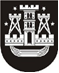 KLAIPĖDOS MIESTO SAVIVALDYBĖS TARYBASPRENDIMASDĖL KLAIPĖDOS MIESTO SAVIVALDYBĖS TARYBOS 2013 M. VASARIO 28 D. SPRENDIMO NR. T2-36 „DĖL KLAIPĖDOS MIESTO SAVIVALDYBĖS ADMINISTRACIJOS DIREKTORIAUS REZERVO NAUDOJIMO TAISYKLIŲ PATVIRTINIMO“ PAKEITIMO2015 m. gruodžio 22 d. Nr. T2-359KlaipėdaVadovaudamasi Lietuvos Respublikos vietos savivaldos įstatymo 18 straipsnio 1 dalimi ir Lietuvos Respublikos biudžeto sandaros įstatymo 25 straipsnio 2 dalimi, Klaipėdos miesto savivaldybės taryba nusprendžia:1. Pakeisti Klaipėdos miesto savivaldybės administracijos direktoriaus rezervo naudojimo taisykles, patvirtintas Klaipėdos miesto savivaldybės tarybos 2013 m. vasario 28 d. sprendimu Nr. T2-36 „Dėl Klaipėdos miesto savivaldybės administracijos direktoriaus rezervo naudojimo taisyklių patvirtinimo“:1.1. pakeisti 5 punktą ir jį išdėstyti taip:„5. Rezervo lėšos naudojamos:5.1. ekstremalioms situacijoms ir (arba) ekstremaliems įvykiams likviduoti, jų padariniams šalinti ir padarytiems nuostoliams iš dalies apmokėti;5.2. gaisrų ir stichinių nelaimių: smarkių audrų, ciklonų, žemės drebėjimų, jūrų ar upių potvynių, žaibų, padariniams likviduoti ir jų padarytiems nuostoliams iš dalies apmokėti.“;1.2. pakeisti 7 punktą ir jį išdėstyti taip:„7. Prašymas skirti lėšas iš rezervo teikiamas Savivaldybės administracijos direktoriui. Prašymai turi būti pateikti ne vėliau kaip per mėnesį nuo Taisyklių 5 punkte nurodytų aplinkybių.“;1.3. pakeisti 9 punktą ir jį išdėstyti taip:„9. Ne vėliau kaip per 3 darbo dienas nuo pirmo prašymo gavimo dienos Savivaldybės administracijos direktoriaus pavedimu Savivaldybės administracijos Finansų ir turto departamento Turto skyrius parengia Savivaldybės administracijos direktoriaus įsakymo projektą dėl komisijos prašymams nagrinėti (toliau – komisija) sudarymo. Nagrinėdama prašymus, komisija nustato, ar nuostoliai padaryti dėl Taisyklių 5 punkte nurodytų aplinkybių, tiria aplinkybes, kuriomis padaryti nuostoliai, nustato jų dydį.“;1.4. pakeisti 11 punktą ir jį išdėstyti taip:„11. Savivaldybės administracijos direktorius, įvertinęs komisijos pateiktas išvadas, ne vėliau kaip per 7 darbo dienas nuo jų pateikimo priima sprendimą dėl lėšų Taisyklių 5 punkte nurodytų įvykių padariniams šalinti ir padarytiems nuostoliams iš dalies apmokėti skyrimo.“2. Nustatyti, kad šis sprendimas įsigalioja 2016 m. sausio 1 d.3. Skelbti šį sprendimą Teisės aktų registre ir Klaipėdos miesto savivaldybės interneto svetainėje.Savivaldybės merasVytautas Grubliauskas